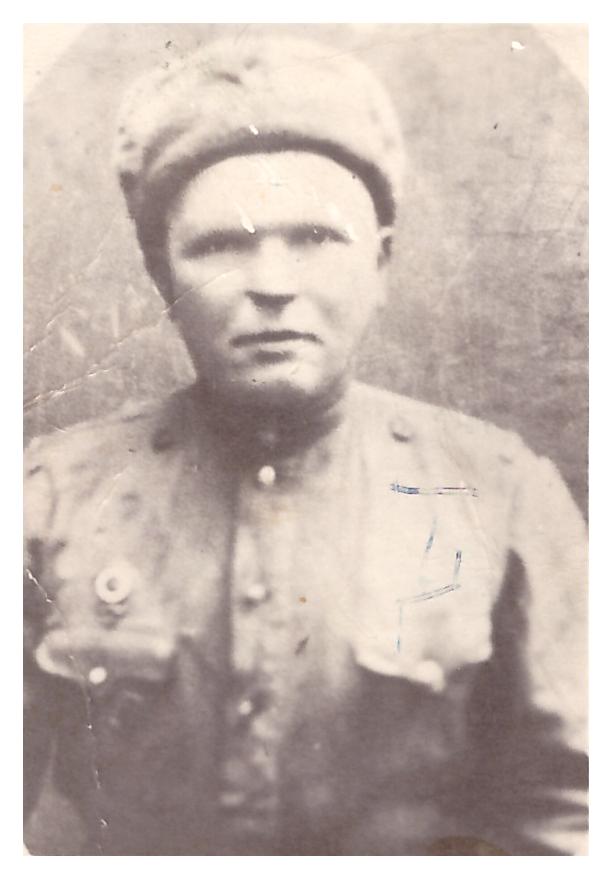 РегионБРЯНСКИЙНаселенный пункт п.КлетняФамилия, имя, отчество солдатаБуяков Михаил СеменовичЗваниеБоевой путьС первого и до последнего дня войны прошел путь в рядах Совесткой армии.С 1943 года он прошел военно-освободительный путь от ЛЕНИНГРАЛА ДО Прибалтики.НаградыМедали «За отвагу», «За трудовую доблесть».ВоспоминанияОтправительМежпоселенческая центральная библиотека Клетнянского районаКонтактная информация 8 (48338) - 9-10-56